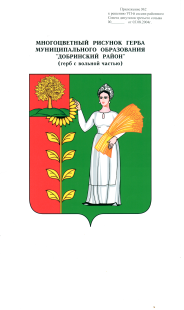 П О С Т А Н О В Л Е Н И ЕАДМИНИСТРАЦИИ СЕЛЬСКОГО ПОСЕЛЕНИЯСРЕДНЕМАТРЕНСКИЙ СЕЛЬСОВЕТДобринского муниципального района Липецкой области16.11.2022г.                                   с.Средняя Матренка                                №  68Об утверждении перечня особо движимого имущества муниципального автономного  учреждения культуры«Среднематренский ПЦК»В соответствии со статьей 9.2 Федерального закона Российской Федерации от 12.01.1996 № 7-ФЗ «О некоммерческих организациях», статьей 3 Федерального закона Российской Федерации от 03.11.2006 № 174-ФЗ «Об автономных учреждениях», постановлением Правительства Российской Федерации от 26.07.2010 № 538 «О порядке отнесения имущества автономного или бюджетного учреждения к категории особо ценного движимого имущества», на основании постановления администрации сельского поселения Среднематренский сельсовет от 04.03.2013 № 18 «О порядке отнесения имущества автономного или бюджетного учреждения муниципального образования сельского поселения Среднематренский сельсовет Добринского муниципального района Липецкой области к категории особого ценного движимого имущества», администрация сельского поселения Среднематренский сельсовет, ПОСТАНОВЛЯЕТ:    1. Утвердить перечень особо движимого имущества муниципального автономного  учреждения культуры «Среднематренский ПЦК» (прилагается)    2. Настоящее постановление вступает в силу со дня его официального обнародования.    3. Контроль за исполнением настоящего постановления оставляю за собой.Глава администрациисельского поселенияСреднематренский сельсовет	Н.А.ГущинаПриложение  к постановлению администрации сельского поселенияСреднематренский сельсовет  от 16.11.2022г. № 68Перечень особо движимого имущества муниципального автономного  учреждения культуры «Среднематренский ПЦК» по состоянию на 16.11.2022 годРеестровый номер при наличииНаименованиеХарактеристика объекта, инвентарный номерКоличество, штБалансовая стоимость,(тыс.руб.)48:04:1630202:72Здание Дома КультурыОдноэтажное здание площадью 579,9 кв.м.1010202291912 928,50Газовая котельная Дома КультурыОтдельно стоящее кирпичное здание1010202561147 412,00Ограждение газовой котельной Дома КультурыОграждение металлическое10112000150159 114,00Котел ИШМА-100 У2Котел газовый101070117159 750,00